PRESS RELEASE                                                                                                                                                                    Naomi KnightFOR IMMEDIATE RELEASE                                                                                                          Maryland FFA Program CoordinatorApril 18, 2024									                         nknight@maefonline.comMARYLAND FFA HOLDS STATE SPRING JUDGING EVENTS(WESTMINSTER, MARYLAND) April 13, 2024- Maryland FFA Association held its annual State Spring Judging Events at Westminster High School April 13th, with 412 FFA members registered from 34 chapters competingin one of the eleven Career Development Events.  The top teams of each event will advance to represent Maryland in the competitions at the National FFA Convention. Agricultural Technology & Mechanical Systems: 40 members representing 10 chapters		1st Team-  Francis Scott Key FFA: Brenden Bosley, David Geiman, Kyle Medlin, Chase Owens2nd Team- Walkersville: Jacob Inskeep, Tyler Martin, Hunter Mitchell, Trajan UrbanAgriscience Fair: 7 members, 6 chapters1st in Animal Systems Division 5- Danielle Vaughn, Clear Spring FFA2nd in Animal Systems Division 5- Alyssa Long, Cecil School of Technology FFA1st in Env. Natural Resources Division 4- Madilyn Griffin & Adithya Bhaskaran, Parkside CTE1st in Plant Systems Div. 6-  Sarah Yamakawa & Kaitlyn Tyler, Parkside CTE FFAAgronomy: 40 members, 8 chapters1st Team-  Walkersville: Mila Miletic, Wyatt New, Mason Saylor, Lizz Tena2nd Team- Hereford: Adeline Gingue, Dani Lane, Brooke Leaf, Kai TroyerFarm & Agribusiness Management: 26 members, 6 chapters1st Team-  Catoctin: Annalise Abruzzese, Kaitlynn Bentz, Alyssa Costa, Carly Ridenour2nd Team-  North Harford: Lucy Heisey, Samuel Kleback, James Ortt, William RowanFloriculture: 72 members, 18 chapters1st Team-  Linganore: Emma Block, Neveah Flynn, Katherine Stephens, Lily Tressler2nd Team- Hereford: Lily Cromwell, Scarlett Heffner, Larissa Median, Nora PunteFood Science: 24 members, 4 chapters1st Team-  Linganore: Hannah Carr, Jenna Fountain, Reagan Leader, Ella Twiford2nd Team- Walkersville: Amira Deneau, Kaitlyn Hall, Isabel Reed, Grace WilletsMeat Evaluation: 38 members, 9 chapters1st Team-  South Carroll: Austin Bagwell, Emmalea Bartolain, Trista Christiansen, Brennon Harrison2nd Team- North Harford: Nevada Abels, Sophia Bonincontri, Nine Field, Grayson WhaleyMiddle School Ag. Challenge: 7 members, 1 chapter	1st - Stephan Lowe, Boonsboro Middle FFA2nd- Brody Walburn, Boonsboro Middle FFAMilk Quality & Products: 41 members, 9 chapters1st Team- North Harford: Cole Hellwig, Madison Thomas, Emily Troyer, Katie Vanarsdale2nd Team- Middletown: Ella Fell, Addison Kaas, Delaney Ogg, Jereamiah SowersNursery/Landscape: 27 members, 6 chapters1st Team-  North Harford: Bianca Baker, Frank DeLucia, Ryan Layman, Jonathan VanBuskirk2nd Team- Cecil Sch. of Tech.: Sara DePaola, Kaleb Graziosi, Jaren Hensley, Valeria Lopez CamachoVeterinary Science: 80 members, 20 chapters1st Team-  Linganore: Sierra Howell, Allena Jaworski, Chloe Kelley, Hailey Pleasants2nd Team- North Harford: Grace Bauer, Allyson Knott, Erin McGovern, Clayton McGrawThe Maryland Agricultural Education Foundation is a 501c3 non-governmental nonprofit established in 1989. Through the Maryland FFA, teacher workshops, scholarships, grants, Mobile Labs and Showcases, and revenues from the Ag Tag license plate sales, the Foundation pursues its mission to promote the understanding and appreciation of the importance of agriculture in everyone’s daily lives. The Maryland FFA Association’s staff team is partially funded through a $60,000 federal Perkins Grant facilitated by the Maryland State Department of Education. The Maryland FFA Association has 2,435 active members in 47 Chapters throughout the State. For more information, visit www.mdffa.org or contact Naomi Knight at nknight@maefonline.com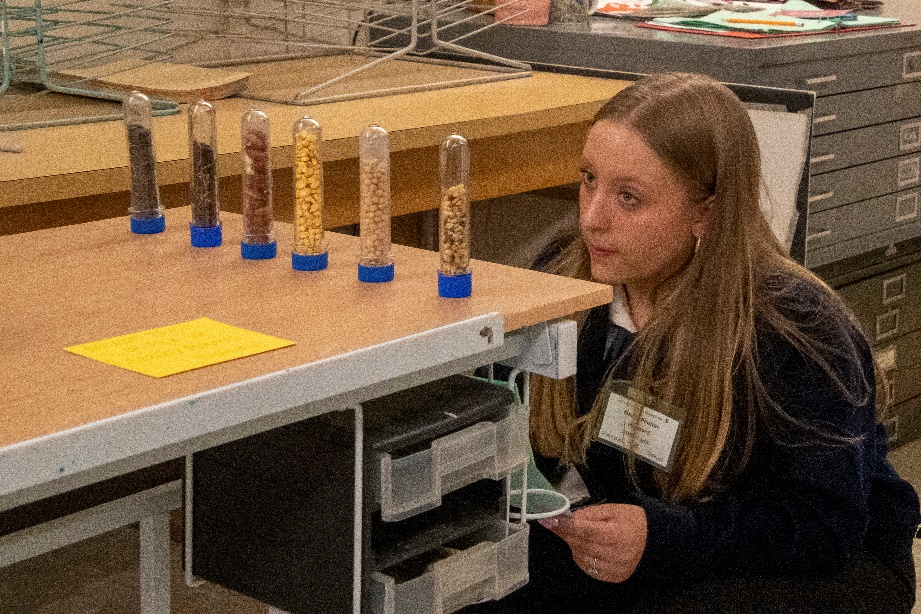                   Eight teams were registered to compete in the 2024 Maryland FFA Agronomy Career      Development Event.  Each contestant identifies specimens of Crops, seeds and weeds.     It is a comprehensive event covering crops, soils and pest management principles. 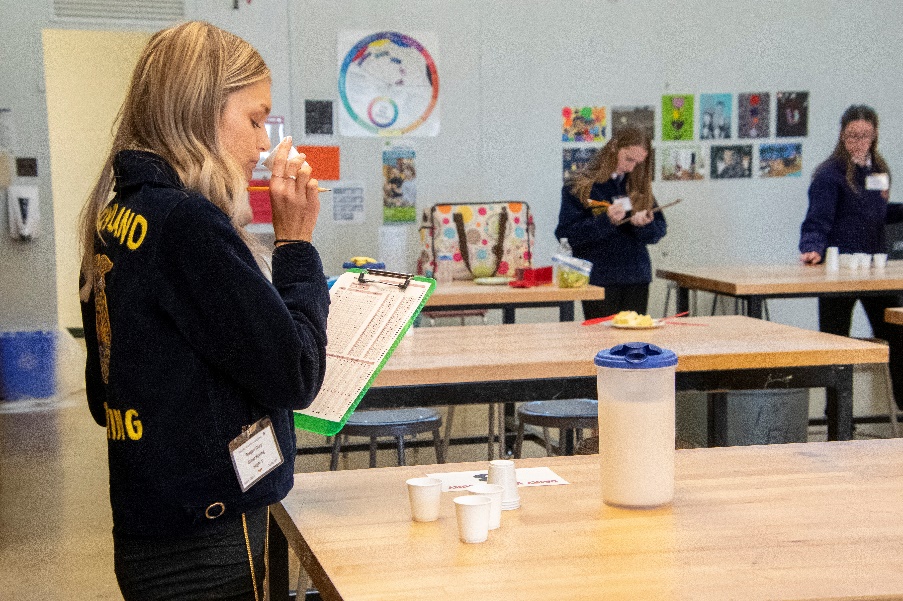                    In the 2024 Maryland FFA Milk Quality & Products Career Development Event, nine                    teams were registered to compete in evaluating the quality of milk and other dairy products.                         Contestants have to understand milk production, processing, safety and sanitation.